Арамильский городской округIV ОТКРЫТЫЙ ФЕСТИВАЛЬ НАЦИОНАЛЬНЫХ КУЛЬТУР 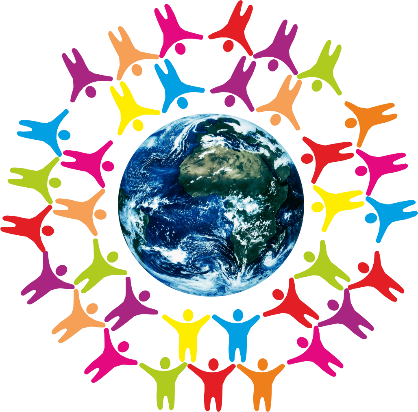 «НАЦИОНАЛЬНАЯ МОЗАИКА - 2021»! Дата проведения: 12 июня 2021 г.Место проведения: Арамильский городской округ, МБУ «Культурно-досуговый комплекс «Виктория».Адрес: 624002, Свердловская обл., Сысертский р-н,  пос. Светлый, д.42-А, МБУ «КДК «Виктория», тел. 8 343 85 39 53, е-mail: kdkviktoria@mail.ru ПОЛОЖЕНИЕ О проведении IV открытого фестиваля национальных культур «Национальная мозаика - 2021»ОБЩИЕ ПОЛОЖЕНИЯ Настоящее Положение определяет статус, цели и задачи, содержание, порядок, сроки проведения открытого фестиваля национальных культур «Национальная мозаика - 2021» (далее Фестиваль). Организаторы Фестиваля:Администрация Арамильского городского округа.Муниципальное бюджетное учреждение «Культурно-досуговый комплекс «Виктория». 1.3. Фестиваль проводится с соблюдением санитарно-эпидемиологических требований, обеспечивающих предупреждение возникновения и распространения случаев заболевания новой коронавирусной инфекции (COVID-19) на территории Российской Федерации. ЦЕЛЬ И ЗАДАЧИФестиваль проводится с целью создания условий межэтнического общения, сохранения национальной самобытности, духовного и культурного наследия народов, проживающих в Арамильском городском округе. Задачи Фестиваля:популяризация и знакомство с разными жанрами культуры народов Среднего Урала; воспитание уважительного отношения к национальным традициям;создание условий для самореализации и самовыражения участников;формирование эстетического вкуса у подрастающего поколения на основе традиционной народной культуры;обмен опытом работы по сохранению и развитию национальных культур; сохранение песенных, танцевальных, традиций, включая костюм и язык в качестве носителя нематериального культурного наследия.УЧАСТНИКИ ФЕСТИВАЛЯУчастниками Фестиваля могут быть физическое или юридическое лицо, как индивидуальный участник, так и творческий коллектив без ограничений по возрасту и уровню профессиональной подготовки:самодеятельные коллективы художественного творчества,мастера-ремесленники декоративно-прикладного творчества,национальные культурные центры, объединения и организации,образовательные учреждения,учреждения культуры,отдельные солисты – исполнители, любители, любительские объединения.4.  ПОРЯДОК ПРОВЕДЕНИЯ ФЕСТИВАЛЯ4.1. Фестиваль проводится на базе Муниципального бюджетного учреждения «Культурно-досуговый комплекс «Виктория», по адресу Арамильский городской округ, п. Светлый -42-А в следующем порядке:До 1 июня прием работ на участие в дистанционном конкурсе по фотографии и фотографике, изобразительному и декоративно-прикладному творчеству. До 7 июня прием заявок на участие в очных конкурсах:Конкурс-презентация «Национальное подворье».Конкурс художественной самодеятельности.Конкурс –презентация национального костюма.4.2. Очные конкурсы проводятся 12 июня 2021 года в поселке Светлый Арамильского городского округа на базе МБУ «Культурно-досуговый комплекс «Виктория» на открытой площадке, «под открытым небом».Время проведения: с 09:00-11:00 – заезд и регистрация участников фестиваля;с 12:00 – Открытие фестиваля, презентации, национальные игры, спортивные состязания и конкурсные выступления.4.3. Программа Фестиваля формируется и утверждается Оргкомитетом Фестиваля. Программа предусматривает комплекс мероприятий (концерт, конкурсы, выставка-продажа изделий декоративно-прикладного творчества, мастер-классы, национальные игры и состязания), проводимые на нескольких площадках.5. УСЛОВИЯ УЧАСТИЯ5.1. Участники направляют в адрес Оргкомитета (kdkviktoria@mail.ru) следующие документы: анкету заявку установленного образца (см. Приложение); фото работы или ссылку на фото, указанную в заявке (для фотографии и фотографики, изобразительному и декоративно-прикладному творчеству).5.2. Работы могут быть представлены как учащимися, так и педагогами.Все участники разделяются на следующие возрастные категории: - I категория: до 7 лет включительно; - II категория: 8-15 лет включительно; - III категория: 16-35 лет включительно; - IV категория: от 35 лет; - V категория: смешанная (для коллективов со смешанным возрастным составом участников).5.3. Представляя свои выступления, работы на Фестивале, участники дают согласие на их безвозмездную публикацию, публичный показ. Оргкомитет имеет право размещать фестивальные фото и видеоматериалы участников в сети Интернет, а также использовать их в СМИ и прочих средствах массовой коммуникации. 5.4.В дистанционных конкурсах:5.4.1. Требования к изобразительным, декоративно-творческим работам и фотографии:Фото представляемой работы принимается только в хорошем качестве. Допускается любительский формат при соблюдении всех остальных условий конкурса. Разрешена съёмка при помощи камеры мобильного телефона (смартфона). В случае несоответствия работы техническим требованиям Конкурса, присланная заявка рассматриваться не будет. Фотографию работы необходимо отправить прикреплённым файлом к письму (или в заявке участника со ссылкой на работу в интернете).5.5. В очных конкурсах:5.5.1. Участники имеют право участвовать в одной или нескольких номинациях с разнохарактерными или разно-жанровыми номерами (количество не ограничено). Заявку на участие необходимо заполнить на каждый номер. Продолжительность номера не должна превышать 4 минуты. Возможно увеличение длительности выступления по согласованию с Оргкомитетом.5.5.2. В фестивале могут быть представлены не только аутентичный фольклор, но и его современное видение – это современные обработки известных фольклорных произведений.5.5.3. Организаторы фестиваля-конкурса не несут ответственность перед авторами произведений и песен, исполняемых участниками фестиваля-конкурса.5.5.4. Руководители коллективов и родители (законные представители) несут полную ответственность за жизнь и здоровье участников во время их пребывания в МБУ «КДК «Виктория».5.5.5. Порядок выступления определяется оргкомитетом.5.6. Транспортные расходы к месту проведения фестиваля и организацию питания участников фестиваля обеспечивает направляющая организация или родители (законные представители) участников.6. ТВОРЧЕСКИЕ ПРЕЗЕНТАЦИИ И КОНКУРСЫ ФЕСТИВАЛЯ.В РАМКАХ ФЕСТИВАЛЯ ПРОВОДЯТСЯ6.1. Дистанционные конкурсы:Конкурс изобразительного и декоративно-прикладного творчества.Конкурс включает в себя следующие направления: Живопись. Графика. Декоративно-прикладное искусство.Другие направления (в соответствии с принятыми заявками).ПОРЯДОК УЧАСТИЯ: В конкурсной программе оцениваются только собственные изделия/работы, техника работ – вольная, в любой технике исполнения. (Принимаются индивидуальные и коллективные работы).К конкурсу допускается не более 1-й работы от участника.КРИТЕРИИ ОЦЕНКИ: оригинальность сюжета,соответствие теме направления, техника исполнения, зрелищность. Фотография и фотографика: Портреты. Натюрморты. Пейзажи.Жанровые. Репортажные.Событийные снимки Другие направления (в соответствии с принятыми заявками).ПОРЯДОК УЧАСТИЯ: В конкурсной программе оцениваются только собственные работы, к конкурсу допускается не более 1-й работы от участника.Работы могут быть выполненные на фотографической пленке, цифровыми фотоаппаратами в черно-белом или цветном изображении.КРИТЕРИИ ОЦЕНКИ: оригинальность сюжета,соответствие теме направления, техника исполнения, композиционное решение,зрелищность.Для участия необходимо заполнить анкету-заявку - Приложение №1.6.2. Очные конкурсыКонкурс-презентация «Национальное подворье» Условия проведения выставки:Участники Фестиваля представляют отдельно взятую национальность народов, проживающих на Урале. Каждый участник оформляет «подворье» в соответствии со своими национальными особенностями, традициями и проводит краткую презентацию, где в содержании должны отражаться исторические и культурные ценности народа.Презентация состоит из:- ритуала встречи гостей по национальному обычаю;- художественного оформления национального подворья:   представления предметов быта и утвари в национальном жилище;         - демонстрации национальных костюмов и кухни; - Участники представляют на выбор: проведение мастер-класса по народному ремеслу; фрагмент обрядового действа; фрагмент национального праздника, народного фольклора; игрища с привлечением зрителей и другое.Форму представления участник выбирает самостоятельно. Продолжительность презентации национального подворья должна составлять не более 10 минут.Первое представление проводится для жюри. Последующие – для посетителей праздника (без ограничения времени).Оценка проводится по следующим основным критериям:- оформление и соответствие подворья этническим канонам;- художественное воплощение национального образа- знание истории и традиций народа,- единство композиции,- уникальность, оригинальность и многогранность экспозиции.Для участия необходимо заполнить анкету-заявку - Приложение №2.Конкурс художественной самодеятельности Конкурс включает в себя следующие направления: Музыкальное творчество (вокал соло, малые вокальные ансамбли, вокальные ансамбли, хоры, инструментальное исполнительство соло/малые ансамбли/ансамбли и оркестры)Хореографическое творчество (хореография соло, малые хореографические ансамбли, хореографические ансамбли); Театральное творчество (театр и художественное слово, театр моды); Для участия в конкурсной программе можно представить несколько произведений.ПОРЯДОК УЧАСТИЯ: - Подача заявок на участие в конкурсе производится в электронном варианте.Требования к фонограммам и техническое обеспечение:- Произведения могут исполняться как под «живое» сопровождение, так и фонограмму (-) голос. КРИТЕРИИ ОЦЕНКИ: Исполнительское мастерство (чистота интонации, качество звучания, техника исполнения)Артистизм (костюм, грим. художественный образ, культура исполнения)Эмоциональность и выразительность выступленияСоответствие репертуара возрастным особенностям исполнителяДля участия необходимо заполнить анкету-заявку - Приложение №2.Конкурс-презентация Национального костюма.Конкурс включает в себя следующие направления: 1. «Традиционный костюм». Реставрация, полная или частичная реконструкция этнографического национального костюма. (костюм, использующийся в традиционных праздниках, обрядах, быту). 2. «Современный (стилизованный) костюм». Костюм, отвечающий требованиям современной моды, с использованием современных технологий, материалов, сохраняющий традиционные особенности и колорит национального костюма. Для участия в демонстрации национальных костюмов в форме дефиле необходимо самостоятельно подготовить: - комментарии при демонстрационном показе; (пример: традиционный якутский костюм относящийся к 19 веку; свадебный наряд; праздничный наряд, особые детали, техника изготовления и т.д.).- фонограмму или театрализованное представление в режиме «минусовки»; - модель(ли), демонстрирующую(щие) костюм (Регламент демонстрации коллекции на сцене не более 2 минут для коллекций, не более 1 минуты для одиночных костюмов).КРИТЕРИИ ОЦЕНКИ: гармоничность художественного образа; сохранение традиций национального костюма (крой, орнамент, мотивы и образы); зрелищность представления костюма;высокое художественное и техническое качество изготовления (ткачество, вышивка, бисероплетение и т.д.). Для участия необходимо заполнить анкету-заявку - Приложение №2.6.3. Тематическое содержание Конкурсов: легенды народов Урала, праздники народов Урала, танцы народов Урала, костюмы народов Урала, национальные узоры, семейные традиции. 7. НАГРАЖДЕНИЕ7.1. Рассылка дипломов с результатами ЗАОЧНОГО участия и благодарственных писем будет осуществляться в течении пятнадцати рабочих дней после окончания приема работ участников дистанционного конкурса по средствам электронной почты.7.2. Конкурсные выступления оценивает компетентное жюри. Члены жюри оценивают выступления участников по 10-балльной системе. При выставлении оценок выводится средний балл по критериям оценочного листа. При решении спорных вопросов, председатель жюри имеет один дополнительный голос.7.3. По количеству набранных баллов конкурсантам присуждаются следующие звания:Лауреат Гран-При – присуждается по решению жюри;Лауреат 1 степени: 9 – 10 баллов;Лауреат 2 степени: 8 – 8,9 баллов;Лауреат 3 степени: 7 – 7,9 баллов;Дипломант 1 степени: 6 – 6,9 баллов;Дипломант 2 степени: 5 – 5,9 баллов;Дипломант 3 степени: менее 4,9 балла.—  Руководители и педагоги награждаются Благодарственными письмами.
—  Решения жюри, оформленные сводными ведомостями, окончательны- пересмотру и обжалованию не подлежат.
—  Оргкомитет не несет ответственности за выставление оценок членами жюри и присуждение звания участникам.
—  На фестивале-конкурсе применяется не соревновательный, а квалификационный принцип оценки конкурсной программы.
—   Все исполнители оцениваются жюри отдельно в своей группе и возрастной категории.—   Все участники ОЧНЫХ конкурсов Фестиваля награждаются дипломами участника, которые будут отправлены на электронную почту, указанную в заявке, участникам в пятидневный срок после проведения конкурса. Списки победителей Конкурса будут размещены на сайте МБУ «КДК «Виктория» - http://viktoriya.aramilgo.ru/8. КОНТАКТНЫЕ ТЕЛЕФОНЫДополнительную информацию можно получить по телефонам:8-343-385-39-53 - МБУ «КДК «Виктория»,директор   Адыева Файхуна Салимяновна,художественный руководитель Задунаева Светлана Игоревна, менеджер по культурно-массовому досугу Иванюченко Наталья Владиславна.Заявки и видеоматериалы на участие в Фестивале принимаются по установленным формам по е-mail: kdkviktoria@mail.ru